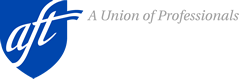 AFT Local ______Emergency Preparedness and Response: Union Continuity Plan for Local LeadersAddress: Emergency Preparedness and Response Continuity Plan for Local LeadersThe AFT has a lot of experience responding to help our members after natural disasters—recent history includes Hurricane Sandy, the wildfires in California, and the summer 2017 hurricanes in Texas, Florida, Puerto Rico and the U.S. Virgin Islands. But over the years, many AFT affiliates and locals have been touched by disasters as well, limiting their ability to maintain operations. Recent hurricanes in Florida, for example, have halted operations in Broward County, Miami, St. Johns and Volusia. Hurricane Sandy hit our local’s office in Suffolk County, N.Y., and recent floods in Louisiana have limited the ability of a number of locals to function.The impact of disasters can be long-lasting, especially if a local is shut down, so it’s important for locals to have an emergency plan in place that includes the following elements:Primary and secondary crisis manager (the person who is in charge during a disaster).
Evacuation and shelter plan.
Emergency supplies (water, flashlight, batteries, first aid kit, etc.).
Crisis communication plan (how you will communicate with members during and after a disaster).
Prioritized list of critical operations needed to be maintained, and the staff members responsible for them, while recovering from the disaster.
Backup copies of important records (membership and employee lists and contact information, businesses and vendors, accounting and payroll, etc.).
Backup office location, if current office is inaccessible.
Backup for utility disruptions; plan to protect computer hardware.
Plan to support employees and their health needs after a disaster.Emergency Preparedness and ResponseDocument ChangesImmediate Action ChecklistEmergency Preparedness and ResponseSection 1 - IntroductionPlan Scope and ApplicabilityThe scope of this union continuity plan covers [Insert AFT Affiliate Name]. The plan should be applicable in the event that 1) the union office is physically inaccessible, 2) employer facilities are inaccessible/closed, and/or 3) a response to regional interruptions in the area is necessary. Plan ObjectivesThe objective of this plan is to facilitate the resumption of critical operations, functions and technology in a timely and organized manner so that [Insert AFT Affiliate Name] can continue as a viable and stable organization.The primary objectives of the plan are to ensure that:Our union’s key operations and functions are maintained.An alternate facility is in place for officers and staff.Plan AssumptionsThe following assumptions were made when creating this plan:An event has occurred that affects normal operations.There may be no access to the affected facility.All documents and equipment within the facility are inaccessible and may be permanently lost.The officers and designated staff are available to continue operations.For rented space, the owner’s obligations in the event of an emergency are clear.The union has adequate insurance to address recovery plans (for more on insurance, see Section 8: Insurance Considerations).Union-Employer Emergency CoordinationIdeally, the union will be involved in the development of the employer’s emergency preparedness and response plan.Emergency preparedness and response language in the collective bargaining contract (cite clauses):Does the union have access to a copy of the employer’s emergency preparedness and response plan? Emergency Preparedness and ResponseSection 1 - IntroductionUnion representatives involved in the development of the employer’s plan:Name _________________ Contact info___________________Name _________________ Contact info __________________Name _________________ Contact info __________________Union members who are designated as “essential personnel” by the employer in the event of an emergency (list names, job titles and roles/responsibilities of essential personnel):
Do essential personnel understand their roles and responsibilities?Management contact in the event of an emergency:When and how will the union be notified of worksite operating status changes? When and how will the union be notified of the resumption of normal operations?Union Continuity ResponsibilitiesEdit and Revise as NecessaryEmergency Preparedness and ResponseRisk Assessment(Update as necessary)Emergency Preparedness and ResponseRisk Assessment - Edit and Revise as Necessary*Note: The impact and duration of hazards for your union may differ from this table.Emergency Preparedness and ResponseRisk Assessment - Edit and Revise as NecessaryCritical Union FunctionsCritical union functions are the responsibilities and tasks that need to be completed in order for your union to be considered operational. For help filling out the table below, see the instructions in the next section.Critical Union FunctionsEmergency Preparedness and ResponseHow to Complete a Critical Union Function TableHow to Complete a Critical Union Function Table FunctionEnter the specific function to be maintained/resumed.CriticalityEnter “High,” “Medium” or “Low” depending on how critical the function is to the operations of your union. When determining criticality, consider:What union objective/goal does this function support? How essential is this function to support members?How often does this function occur? How many staff members or officers perform this function? Does the successful completion of this function depend on any other functions? Are other functions dependent on this function? Is there a potential for revenue loss if this function is not completed? Does this function directly impact the union’s image? Compared with other critical functions, what priority ranking would you give this function? Maximum DowntimeIdentify how much time your union could afford to go without the function before it causes the union serious harm. Consider using the following options:Less than 24 hours1 day to 1 week1 to 2 weeks2 to 4 weeks30 days or greaterStaff/TeamIdentify the staff member(s) or team(s) responsible for the operation of this function. Include specific knowledge, training, certifications or licenses required to conduct this function. For each function, it is recommended that you identify at least one alternate staff member.

Emergency Preparedness and ResponseHow to Complete a Critical Union Function TableRequired ResourcesPeople: Identify the number of staff or officers required for this function. Also identify if a staggered resumption of staff is an option.Equipment: Identify the type of equipment (and quantity) required in order to get this function back in operation.Supplies: Identify any unique supplies required for this function, such as paper forms or documents (do not list items that could be easily purchased from an office supply store).Technology: Identify software (e.g., Microsoft Office, QuickBooks, a point-of-sale system), systems, applications and electronic documentation needed to complete the function.Interdependencies: List other union functions that this function relies on in order to be operational.Process to Complete FunctionWrite a description of the function process. Include any specific forms or systems that may be needed.Emergency Preparedness and ResponseSection 2 – Plan Activation and Communication ProceduresPLAN ACTIVATION and communication PROCEDURESPlan Activation during Normal Union HoursIf a crisis occurs during normal business hours, it may be necessary for all staff, officers, members and visitors at the office to evacuate the building and proceed to a predetermined assembly point. Once at the assembly point:Initiate a head count and make note of missing and/or injured staff and officers. Report missing and/or injured staff to the designated person in charge.If it is determined that the office cannot be re-entered, the person in charge will inform staff what to do. The staff may be instructed to go home to await further instructions or to activate the union continuity plan. Further communications, such as instructions on when and where to report for work, will follow the internal communication procedures detailed below.Plan Activation outside Normal Union HoursIf a crisis occurs outside normal business hours, the designated person will activate the union continuity plan using the internal communication procedures detailed below.Actions upon ActivationUpon activation of the union continuity plan, the designated person is responsible for notifying the alternate site of the union’s impending arrival.Internal Communication ProceduresThe designated person should determine the best methods for disseminating communications to staff (for contact information, see Section 6, Employee Contact List).Emergency Preparedness and ResponseSection 3 – Resumption StrategiesResumption StrategiesResume union functions in priority order.Purchase equipment and supplies and make any necessary travel arrangements for the resumption efforts.Temporarily suspend non-critical functions, as necessary, to support the resumption efforts.As applicable, utilize personnel from other sites to support the resumption efforts.Alternate Site/Reciprocal AgreementIn the event the union office is destroyed or inaccessible, union operations may be transferred to an alternate site (or your home).If the alternate site is inaccessible, operations may be temporarily relocated to a union partner providing space for your staff through a reciprocal agreement.Union Function Resumption TableUnion Function Resumption TableUnion Function Resumption TableEmergency Preparedness and ResponseSection 3 – How to Complete a Union Function Resumption TableHow to Complete a Union Function Resumption TableFunction and Required ResourcesIn the “Function” and “Required Resources” columns, copy the information from your Critical Union Function Table.List the functions in priority order based on the following criteria:CriticalityMaximum downtimeInterdependenciesResumption ProceduresExplain how the function will be carried out at the alternate or partner site (e.g., redirect mail to home address or save document on a file-sharing service). Emergency Preparedness and ResponseSection 4 – Employee Contact ListEmergency Preparedness and ResponseSection 5 – Family Emergency PlanFamily Emergency PlanMany large-scale events—like hurricanes, earthquakes, regional blackouts, transit problems and pandemics—can impact not only your staff members’ jobs but also their families, homes and lives outside of work.In order to improve the safety and security of all staff and their families, discuss with them the following basic steps they can take to protect their loved ones, homes and possessions in the event of an emergency.Every household should have an emergency plan, which should include:A home evacuation and reunification plan that is shared with every member of the family (e.g., how to evacuate from each room/floor during a fire).A predetermined meeting location in the neighborhood should the family get separated. An emergency contact list with phone numbers and websites.A place where flammable and hazardous substances—and potentially dangerous objects like tools, equipment and firearms—can be properly stored and secured out of the reach of children and pets.A list of safety practices to follow, such as keeping doors, windows and garages locked.Each household should also have the following emergency supplies:Fire extinguishers (especially near the kitchen, basement, garage and/or workshop).A family emergency kit with several days’ worth of food, medications and supplies.For additional resources, visit the following websites:American Red Cross planning tool: www.arcbrcr.orgCenters for Disease Control and Prevention emergency planning guide: www.emergency.cdc.gov/preparedness Ready.gov emergency planning tips: www.ready.gov/make-a-planStanford University disaster preparedness information: www.med.stanford.edu/somsafety/forms/EP_Home.pdfThe Weather Channel’s safety and preparedness guide: www.weather.com/safetyEmergency Preparedness and ResponseSection 6 – Insurance ConsiderationsInsurance ConsiderationsDo you have flood insurance?Flood insurance can be purchased through the National Flood Insurance Program, which provides up to $500,000 for building coverage and up to $500,000 for contents coverage. Flood coverage for union interruption is not available through NFIP but can be obtained from a commercial insurer.If you are located near a coast or river, is “storm surge” classified as a “flood” or as a “windstorm”?In some cases, the storm surge that occurs as a result of a hurricane is classified as a flood, but in other cases it is classified as a windstorm. After Hurricane Sandy, many policyholders found themselves underinsured because the storm surge was classified as a flood; many had adequate windstorm coverage but inadequate flood coverage.Do you have coverage for union interruption?Union interruption insurance covers policyholders for lost profits and continuing expenses after an insured loss. This is important coverage, subject to specific limits in the policy.Do you have coverage for service interruption?Service interruption insurance covers lost power. However, coverage is often excluded if the loss of power is caused by damage to overhead power lines within a certain distance from the insured property.Do you have coverage for civil authority?Civil authority insurance covers union interruption losses should your union be impacted by a government action that restricts access to your location. Be mindful, however, that this coverage has specific restrictions. Make sure to read your policy carefully.Are the limits under your policy sufficient?All insurance policies have overall policy limits and specific limits for different types of coverage. Review your policy carefully to make sure your coverage is reasonable.What is the deductible under your windstorm and/or flood policy?Insurance policies often have a deductible (e.g., $25,000 per occurrence) for most losses. However, some policies have specific deductibles for high-risk types of losses. For example, if you are in a high-risk hurricane zone, you may have a substantial deductible. Check your policy carefully and make sure you understand the deductible.Emergency Preparedness and ResponseSection 6 – Insurance ConsiderationsIf you have any key customers or suppliers, do you have contingent union interruption coverage?What would the impact to your union be if one of your key suppliers is impacted by a significant incident, such as a hurricane, fire or explosion?Do you have any assets that may take significant time to replace should a loss occur?If any key assets would take a long time to replace, consider purchasing spares or having vendors ready to execute a purchase order should a loss occur.If you have more than one location, have you considered how an incident at one location would impact the other locations?For some unions, significant losses at one location may result in additional losses to other locations due to interdependencies. For other unions, losses at one location can be mitigated by shifting staff and resources at other locations. It is helpful to think through how a catastrophic loss at one location would impact other locations.Contact your insurance agent or broker to discuss these and other questions about your union insurance coverage and needs!DateChange/ReviewAction  Take immediate steps to protect the health and safety of self and staff  Evacuate the building, if necessary (take personal belongings, laptops  and cell phones, if possible)  Follow emergency procedures and/or instructions from emergency officials  Perform assessmentStaffWork in progressFuture deadlinesRecords and technologyRelocation strategyManagement/employer/members status  Develop action plan based on the timeline of: less than 4 hours, 1 day, 2 days, 3 days, 1 week, 2 weeks, and more than 2 weeks  Contact critical dependenciesStaffManagement/employer  Activate your union continuity plan, as requiredPositionResponsibilitiesPresidentProvide strategic leadership and direction for the continuity planServe as incident commander Update and promulgate orders of succession and delegations of authorityUpdate continuity plan annuallyDesignated to be notified by the employer of worksite operating status changesMaintain contact with community first respondersOther:Executive DirectorSecond in command, in case president is not availableImplement continuity planEnsure all officers and staff are aware of the plan and their rolesOther:OfficersStaffHazardProbabilityMagnitudeWarning(Hours)Duration
(Hours)Risk PriorityFlooding4. Highly Likely3. Likely2. Possible1. Unlikely4. Catastrophic3. Critical2. Limited1. Negligible4. Minimal3. 6-12 2. 12-24 1. 24+ 4. 12+ 3. 6-12 2. 3-6 1. <3 HighMediumLowCoastal Hazard (e.g., Hurricane,Tsunami, Tropical Storm, Nor’easter)4. Highly Likely3. Likely2. Possible1. Unlikely4. Catastrophic3. Critical2. Limited1. Negligible4. Minimal3. 6-12 2. 12-24 1. 24+ 4. 12+ 3. 6-12 2. 3-6 1. <3 HighMediumLowThunderstorm/Lightning/Hail4. Highly Likely3. Likely2. Possible1. Unlikely4. Catastrophic3. Critical2. Limited1. Negligible4. Minimal3. 6-12 2. 12-24 1. 24+ 4. 12+ 3. 6-12 2. 3-6 1. <3 HighMediumLowTornado4. Highly Likely3. Likely2. Possible1. Unlikely4. Catastrophic3. Critical2. Limited1. Negligible4. Minimal3. 6-12 2. 12-24 1. 24+ 4. 12+ 3. 6-12 2. 3-6 1. <3 HighMediumLowWinter Storm/Ice Storm4. Highly Likely3. Likely2. Possible1. Unlikely4. Catastrophic3. Critical2. Limited1. Negligible4. Minimal3. 6-12 2. 12-24 1. 24+ 4. 12+ 3. 6-12 2. 3-6 1. <3 HighMediumLowHuman Caused(Civil Unrest/ Terrorism)4. Highly Likely3. Likely2. Possible1. Unlikely4. Catastrophic3. Critical2. Limited1. Negligible4. Minimal3. 6-12 2. 12-24 1. 24+ 4. 12+ 3. 6-12 2. 3-6 1. <3 HighMediumLowHazardProbabilityMagnitudeWarning
(Hours)Duration(Hours)Risk PriorityHigh Winds4. Highly Likely3. Likely2. Possible1. Unlikely4. Catastrophic3. Critical2. Limited1. Negligible4. Minimal3. 6-122. 12-241. 24+4. 12+3. 6-122. 3-61. <3HighMediumLowWildfire4. Highly Likely3. Likely2. Possible1. Unlikely4. Catastrophic3. Critical2. Limited1. Negligible4. Minimal3. 6-122. 12-241. 24+4. 12+3. 6-122. 3-61. <3HighMediumLowLandslide4. Highly Likely3. Likely2. Possible1. Unlikely4. Catastrophic3. Critical2. Limited1. Negligible4. Minimal3. 6-122. 12-241. 24+4. 12+3. 6-122. 3-61. <3HighMediumLowEarthquake4. Highly Likely3. Likely2. Possible1. Unlikely4. Catastrophic3. Critical2. Limited1. Negligible4. Minimal3. 6-122. 12-241. 24+4. 12+3. 6-122. 3-61. <3HighMediumLowOtherHazardsProbabilityMagnitudeWarning(Hours)Duration(Hours)Risk Priority4. Highly Likely3. Likely2. Possible1. Unlikely4. Catastrophic3. Critical2. Limited1. Negligible4. Minimal3. 6-122. 12-241. 24+4. 12+3. 6-122. 3-61. <3HighMediumLow4. Highly Likely3. Likely2. Possible1. Unlikely4. Catastrophic3. Critical2. Limited1. Negligible4. Minimal3. 6-122. 12-241. 24+4. 12+3. 6-122. 3-61. <3HighMediumLow4. Highly Likely3. Likely2. Possible1. Unlikely4. Catastrophic3. Critical2. Limited1. Negligible4. Minimal3. 6-122. 12-241. 24+4. 12+3. 6-122. 3-61. <3HighMediumLow4. Highly Likely3. Likely2. Possible1. Unlikely4. Catastrophic3. Critical2. Limited1. Negligible4. Minimal3. 6-122. 12-241. 24+4. 12+3. 6-122. 3-61. <3HighMediumLow4. Highly Likely3. Likely2. Possible1. Unlikely4. Catastrophic3. Critical2. Limited1. Negligible4. Minimal3. 6-122. 12-241. 24+4. 12+3. 6-122. 3-61. <3HighMediumLow4. Highly Likely3. Likely2. Possible1. Unlikely4. Catastrophic3. Critical2. Limited1. Negligible4. Minimal3. 6-122. 12-241. 24+4. 12+3. 6-122. 3-61. <3HighMediumLow#FunctionCriticalityMaximum DowntimeRole/TeamRequired ResourcesProcess to Complete Function1People:Equipment:Supplies:Technology:Interdependencies:2People:Equipment:Supplies:Technology:Interdependencies:3People:Equipment:Supplies:Technology:Interdependencies:4People:Equipment:Supplies:Technology:Interdependencies:5People:Equipment:Supplies:Technology:Interdependencies:#FunctionCriticalityMaximum DowntimeRole/TeamRequired ResourcesProcess to Complete Function6People:Equipment:Supplies:Technology:Interdependencies:7People:Equipment:Supplies:Technology:Interdependencies:8People:Equipment:Supplies:Technology:Interdependencies:9People:Equipment:Supplies:Technology:Interdependencies:10People:Equipment:Supplies:Technology:Interdependencies:Employee Communication MethodsEmployee Communication Methods123#SiteContact InformationAlternate/Reciprocal1234#FunctionRequired Resources Resumption Procedures12345#FunctionRequired Resources Resumption Procedures678910Officer/Employee NameTitle/Responsibility during an EmergencyHome/Cell NumberPersonal Email Address